ПРОГРАММАпсихологическогосопровождения дошкольникапри подготовки к школьному обучению«Время играть»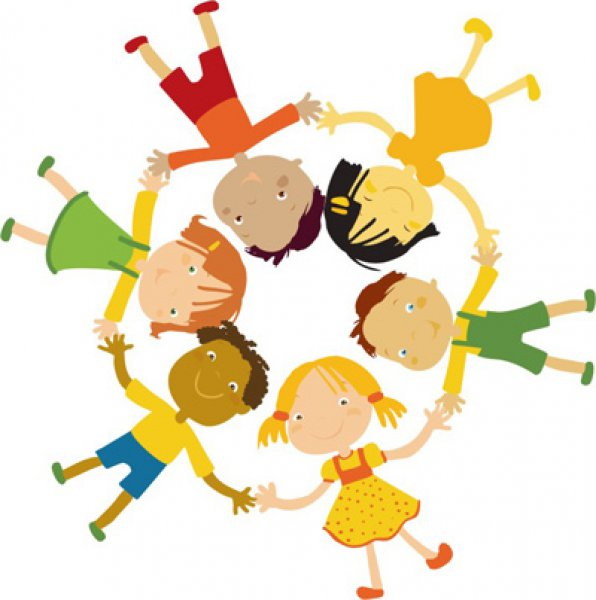 Гетманская Т.С.Педагог-психолог МДОУМатрено-Гезовский детский сад2020Раздел 1. Пояснительная записка.Актуальность программы.Представленная программа психологического сопровождения была разработана и апробирована на развивающих занятиях с будущими первоклассниками в течение 2012- 2013 гг. наиболее эффективной будет работа, имеющая своей  направленностью, именно комплексное сопровождение ребенка на всех этапах его становления: социальном, коммуникативном, мотивационном. Другим важным основанием развивающей работы является удержание субьектной позиции ребенка, создание необходимых условий для становления его субьектности. Важно подчеркнуть, что ребенку важно объяснить не только способы приобретения знаний, но и их смысл на доступном языке – через систему игровой деятельности. Активность ребенка в процессе познания окружающей действительности, способов взаимодействия со взрослыми и сверстниками, является важной задачей на этапе подготовки к школьному обучению. Целеполагание и задачи.Цель программы: психологическое сопровождение ребенка дошкольного возраста, направленное на становление его фозиологической, познавательной, мотивационной, коммуникативной и социальной компетентности. Указанные цели реализуются через решения следующих задач:развитие интеллектуальной, эмоционально-волевой, речевой, личностной сфер;развитие произвольности поведения;снижение уровня тревожных переживаний;развитие навыков общения, сотрудничества в группе сверстников и при взаимодействии с другими людьми;обращение к эмоциональной сфере ребенка, обучение навыкам овладения собственными переживаниями и эмоциональными состояниями;поддержка благоприятного психологического климата, обеспечивающего возможность полноценного личностного развития ребенка.Целевая группа.Целевой группой, в отношении которой проектируется и реализуется программа, являются дети в возрасте 5 – 6 лет.Методы реализации программы:игра;беседа;рисуночный метод;методика эмоционального расслабления;наблюдение.Организация занятий.Занятия могут проводиться психологом один раз в неделю в течении всего года. Продолжительность занятия 15 минут.Содержание программы.Программа включает 8 тематических блоков (на каждый блок – 4 занятия), каждое занятие состоит из 3-4 упражнений. Тематический блок включает занятия на развитие произвольности поведения, познавательной, эмоционально-волевой, мотивационной и коммуникативной сфер ребенка.Используемый подбор тематик для блоков обусловлен логикой знакомства подрастающего человека с многообразием окружающего мира:1 блок  - тема «Знакомьтесь – это Я!»  2 блок – тема «Я-сам и Я-другие»;3 блок – тема «То, что я чувствую»;4 блок – тема «То, что меня окружает»;5 блок – тема «Мои любимые занятия»;6 блок – тема «Мы все разные, мы все удивительные»;7 блок – тема «Давайте жить дружно!»;8 блок – тема «Смотрите, что я умею!»Содержание занятий 1 блок – тема «Знакомьтесь это Я!»Цель: расширение коммуникативных  навыков дошкольников, стимулирование познавательных процессов.Занятие 1.Упр. «Приветствие – улыбка» [c.12]Упр. «Рассказ про себя» [c.12]Упр. «Отдых на берегу» [c.13]Упр. «Доброе пожелание» [c.14]Занятие 2.Упр. «В подарок – хорошее настроение!» [c.14]Упр. «Оживи круги» [c.15]Упр. «Подвижная минутка» [c.15]Упр. «Невесомость» [c.16]Занятие 3.Упр. «Цветок» [c.16]Упр. «Волшебная планета» [c.17]Упр. «Да и нет» [c.18]Упр. «Возьмемся за руки» [c.19]Занятие 4. Упр. «Цветочное имя» [c.19]Упр. «Игра с песком» [c.20]Упр. «Сочиняем сказки» [c.20]Упр. «Бабочки» [c.21]2 блок – тема «Я-сам и Я-другие» "Цель: развитие коммуникативных  и личностных сфер, формирование навыков сотрудничества между детьми.Занятие 1.Упр. «Мяч» [c.22]Упр. «Солнечный лучик» [c.22]Упр. «Необычный рассказ» [c.23]Упр. «Подарок другу» [c.23]Занятие 2. Упр. «Добрый день» [c.24]Упр. «Закончи предложение» [c.24]Упр. «Радуга настроения» [c.25]Упр. «Цветные домики» [c.26]Занятие 3.Упр. «Хвалюшка» [c.26]Упр. «Нарисуй свою радость» [c.27]Упр. «Шумелки» [c.27]Упр. «Мир и Я» [c.28]Занятие 4.Упр. «Тропинка» [c.28]Упр. «Я собираюсь на занятия» [c.29]Упр. «Фестиваль фантазеров» [c.30]Упр. «Выдумка» [c.30]3 блок – тема «То, что я чувствую»Цель: формирование эмоциональной стабильности,коррекция отклонений в развитии эмоциональной сферы и социализация эмоций дошкольников.Занятие 1.Упр. «Буквы алфавита» [c.31]Упр. «Про веселого кота» [c.31]Упр. «Общая радость» [c.32]Упр. «Я радуюсь, когда…»[c.32]Занятие 2. Упр. «Улыбка» [c.33]Упр. «Про кота-злюку» [c.33]Упр. «Карусель» [c.34]Упр. «Зеркала» [c.34]Занятие 3.Упр. «В магазине» [c.35]Упр. «Про кота-реву» [c.36]Упр. «Грустные шарики» [c.37]Упр. «Чемодан» [c.37]Занятие 4.Упр. «Эмоциональная разминка» [c.38]Упр. «Про кота-лентяя» [c.38]Упр. «Сюрприз» [c.39]Упр. «Солнышко и тучка» [c.39]4 блок – тема «То, что меня окружает»Цель:развитие познавательной сферы дошкольника;создание условий для формирования внутренний позиции школьника.Занятие 1.Упр. «Приветствие» [c.40]Упр. «Письмо» [c.41]Упр. «Ситуации» [c.42]Упр. «Рисуем школьные правила» [c.43]Занятие 2.Упр. «Вода, земля, воздух!» [c.44]Упр. «Слушаем тишину» [c.44]Упр. «Дорисуй рисунок» [c.45]Упр. «Котенок на солнышке» [c.45]Занятие 3.Упр. «Цветной алфавит» [c.46]Упр. «Говори наоборот» [c.46]Упр. «Про кота друга» [c.46]Упр. «Лесная школа» [c.47]Занятие 4. Упр. «Градусник настроения» [c.48]Упр. «Приметы зимы» [c.48]Упр. «Зимний лес» [c.49]Упр. «Ледышки и веснушки» [c.49]5 блок – тема «Мои любимые занятия»Цель:развитие личностной и эмоционально-волевой сферы;развитие произвольности поведения.Занятие 1. Упр. «Угадай предмет» [c.50]Упр. «Про обидчивого кота» [c.50]Упр. «Нарисуем обиду!» [c.51]Упр. «Затейливый узор» [c.51]Занятие 2.Упр. «Придумай слова» [c.52]Упр. «Соедини точки» [c.52]Упр. «Котята» [c.53]Упр. «Автопортрет» [c.53]Занятие 3. Упр. «Ухо-нос» [c.54]Упр. «Четвертый лишний» [c.54]Упр. «Логические концовки» [c.54]Упр. «Нарисуй с помощью фигур» [c.55]Занятие 4. Упр. «Я и не Я» [c.55]Упр. «Ласковый дождик» [c.56]Упр. «Таинственные дорожки» [c.56]Упр. «Мозаика» [c.57]6 блок – тема «Мы все разные, мы все удивительные!»Цель:развитие коммуникативной сферы дошкольников;коррекция особенностей межличностных отношений со сверстниками;принятие правил взрослого.Занятие 1. Упр. «Идем в магазин» [c.58]Упр. «Назови одним словом» [c.58]Упр. «Мои положительные качества» [c.59]Упр. «Назови противоположное» [c.60]Занятие 2.Упр. «Пересядьте все, кто…»[c.61]Упр. «Телефончик» [c.61]Упр. «Дорожки» [c.62]Упр. «Волшебное письмо» [c.62]Занятие 3.Упр. Кит или кот?» [c.63]Упр. «Пляшущие человечки» [c.63]Упр. «Четвертый лишний» [c.64]Упр. «Узор из фигур» [c.64]Занятие 4.Упр. «Найди ошибки» [c.65]Упр. «Волшебный лес» [c.66]Упр. «Журавль» [c.67]Упр. «Фигура» [c.67]7 блок – тема «Давайте жить дружно!»Цель:социальное развитие личности дошкольника;освоение им разнообразных сфер социальной жизни и сферы отношений со сверстниками.Занятие 1. Упр. «Что исчезло?» [c.68]Упр. «Весенние фантазии» [c.68]Упр. «Корабли» [c.69]Упр. «Что мы знаем друг о друге?» [c.69]Занятие 2. Упр. «Дотронься до цвета!» [c.70]Упр. «Нарисуй по образцу» [c.71]Упр. «Сказка про дружбу» [c.72]Упр. «Правила дружбы» [c.73]Занятие 3. Упр. «Волшебное превращение» [c.73]Упр. «Смысловые ряды» [c.74]Упр. «Совы и жаворонки» [c.75]Упр. «Назови одним словом» [c.75]Занятие 4. Упр. «Ответь на вопросы» [c.76]Упр. «Что потерял художник?» [c.77]Упр. «Волшебный сон» [c.77]Упр. «Разрезанные картинки» [c.78]8 блок – тема «Смотрите, что я умею!»Цель:стимулирование познавательной, личностной, мотивационной и коммуникативной активности дошкольника.Занятие 1.Упр. «Наши встречи» [c.78]Упр. «Путаницы» [c.79]Упр. «Разминка» [c.80]Упр. «Продли узор» [c.80]Занятие 2. Упр. «Пальчики-мордашки» [c.81]Упр. «Узоры» [c.81]Упр. «Веточки» [c.81]Упр. «Рассказ по картинкам» [c.82]Занятие 3.Упр. «Ответь на вопрос!» [c.82]Упр. «Букет к 1 сентября» [c.83]Упр. «Привет» [c.83]Упр. Что мне нравится в себе и в тебе» [c.84]Занятие 4. Упр. «Привет» [c.84]Упр. «Расскажи чему ты научился?» [c.84]Упр. «Лепестки» [c.85]Упр. «Букет первоклассника» [c.85]Список литературыАнаньева Т.В. Программа психологического сопровождения дошкольника при подготовке к школьному обучению. – СПб. : ООО «ИЗДАТЕЛЬСТВО «ДЕТСТВО-ПРОСС», 2011. – 96 с. Бурменская Г.В., Карабанова О.А., Лидерс А.Г. Возрастно-психологическое консультирование. М. : Изд-во Московского университета, 1983.Готовность к школе: развивающие программы/Под ред. И.В. Дубровиной. М. : Академический проект, 2001.Ильина М.Н. Подготовка к школе: развивающие упражнения и тесты. СПб.: Дельта, 1998.Коваленко С.В. Как подготовить ребенка к школе. Психологические тесты, игры и упражнения. М. : ЭКСМО, 2003.Костина Л.М. Игровая терапия с тревожными детьми. СПб. : Речь, 2003.Кравцова Е.Е. Психологические проблемы готовности к обучению в школе. М. : педагогика, 1991.Тематический план  «Время играть»Тема занятийКоличество часовДата проведенияДата проведенияТема занятийКоличество часов1 блок – «Знакомьтесь  - это Я»1 блок – «Знакомьтесь  - это Я»1 блок – «Знакомьтесь  - это Я»1 блок – «Знакомьтесь  - это Я»Занятие 11Занятие 21Занятие 31Занятие 412 блок – «Я-сам и Я-другие»2 блок – «Я-сам и Я-другие»2 блок – «Я-сам и Я-другие»2 блок – «Я-сам и Я-другие»Занятие 11Занятие 21Занятие 31Занятие 413 блок –  «То, что я чувствую»3 блок –  «То, что я чувствую»3 блок –  «То, что я чувствую»3 блок –  «То, что я чувствую»Занятие 11Занятие 21Занятие 31Занятие 414 блок –  «То, что меня окружает»4 блок –  «То, что меня окружает»4 блок –  «То, что меня окружает»4 блок –  «То, что меня окружает»Занятие 11Занятие 21Занятие 31Занятие 415 блок – «Мои любимые занятия»5 блок – «Мои любимые занятия»5 блок – «Мои любимые занятия»5 блок – «Мои любимые занятия»Занятие 11Занятие 21Занятие 31Занятие 416 блок –  «Мы все разные, мы все удивительные»6 блок –  «Мы все разные, мы все удивительные»6 блок –  «Мы все разные, мы все удивительные»6 блок –  «Мы все разные, мы все удивительные»Занятие 11Занятие 21Занятие 31Занятие 417 блок – «Давайте жить дружно!»7 блок – «Давайте жить дружно!»7 блок – «Давайте жить дружно!»7 блок – «Давайте жить дружно!»Занятие 11Занятие 21Занятие 31Занятие 418 блок –  «Смотрите, что я умею!»8 блок –  «Смотрите, что я умею!»8 блок –  «Смотрите, что я умею!»8 блок –  «Смотрите, что я умею!»Занятие 11Занятие 21Занятие 31Занятие 41Всего 32